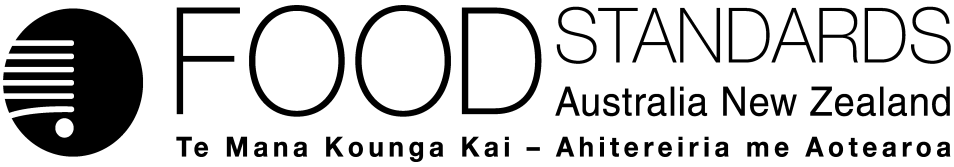 22 March 2016[08–16]Administrative Assessment Report – Application A1128Food derived from reduced Acrylamide Potential & Browning Potato Line E12DecisionChargesApplication Handbook requirementsConsultation & assessment timeframeDate received: 25 February 2016Date due for completion of administrative assessment:  18 March 2016Date completed:  15 March 2016Date received: 25 February 2016Date due for completion of administrative assessment:  18 March 2016Date completed:  15 March 2016Date received: 25 February 2016Date due for completion of administrative assessment:  18 March 2016Date completed:  15 March 2016Applicant:  SPS International Inc.Applicant:  SPS International Inc.Potentially affected standard:Schedule 26Brief description of Application:To seek approval for food derived from a genetically modified potato line E12 which has reduced acrylamide potential and reduced browning (black spot).Brief description of Application:To seek approval for food derived from a genetically modified potato line E12 which has reduced acrylamide potential and reduced browning (black spot).Potentially affected standard:Schedule 26Procedure:  General	Estimated total hours: Maximum 350 hoursReasons why:This kind of application involves an assessment of the potential risk to public health and safetyProvisional estimated start work:  Mid-March 2016Application acceptedDate:  15 March 2016Has the Applicant requested confidential commercial information status? Yes✔	NoWhat documents are affected? Information in two documents: Study 16-10-SPS-MOL and Study 15-57-SPS-MOL-02Has the Applicant provided justification for confidential commercial information request? Yes✔	No	N/AHas the Applicant sought special consideration e.g. novel food exclusivity, two separate applications which need to be progressed together?Yes	No✔Does FSANZ consider that the application confers an exclusive capturable commercial benefit on the Applicant?Yes✔	No If yes, indicate the reason:The technology behind the Application has been developed solely by the Applicant, thus the Applicant will gain an exclusive benefit if the Application is approved.The Applicant indicated that the application confers an ECCB.Due date for fees:  14 April 2016 (fees received 17 March 2016)Does the Applicant want to expedite consideration of this Application?Yes	No✔	Not known Which Guidelines within the Part 3 of the Application Handbook apply to this Application?3.1.1, 3.5.1 Is the checklist completed?Yes✔	NoDoes the Application meet the requirements of the relevant Guidelines?  Yes✔	No  Does the Application relate to a matter that may be developed as a food regulatory measure, or that warrants a variation of a food regulatory measure?Yes✔	NoIs the Application so similar to a previous application or proposal for the development or variation of a food regulatory measure that it ought not to be accepted?Yes	No✔Did the Applicant identify the Procedure that, in their view, applies to the consideration of this Application?Yes✔	NoIf yes, indicate which Procedure: General	Other Comments or Relevant Matters:Nil Proposed length of public consultation period:  6 weeksProposed timeframe for assessment:‘Early Bird Notification’ due:  24 March 2016Commence assessment (clock start)	17 March 2016Completion of assessment & preparation of draft food reg measure	Late July 2016Public comment	Early Aug–mid-Sept 2016Board to complete approval	Early Dec 2016Notification to Forum	Mid-Dec 2016Anticipated gazettal if no review requested	Late Feb 2017